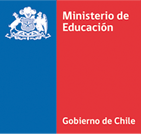 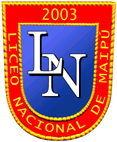 TEMARIO COEF 2 II  SEMESTRE 2023TERCEROS  INGLÉSJUEVES 30 DE NOVIEMBREContenidos:Comprensión Lectora.       Vocabulario de unidad.       Vocabulario evaluación institucional.        Presente simple.       Verbo to be.       Past simple.       Future will / going to.        Present Perfect tense  *IMPORTANTE:1. Recuerde que esta evaluación está midiendo habilidades de comprensión lectora.2. La evaluación será sólo de alternativas.3.Con respecto a la estructura gramatical; verbo to be, presente simple, Future will / going to y Present Perfect tense, ésta solo le servirá como apoyo para la comprensión de textos y su información implícita y explícita, pero no se realizarán preguntas de gramáticaHISTORIA Y CIENCIA  SOCIALESVIERNES 01 DE DICIEMBREContenidos:1. Dinámica demográfica y problemas políticos.2. Conflictos político institucionales y círculo virtuoso en la Economía.3. Inequidad territorial en la ciudad de Santiago.4. Desigualdad de ingresos, ergo, calidad de vida en la sociedad chilena.5. Debate constitucional y diversidad de miradas políticas.6. Ética y política. Un debate sin fin.7. Debates sobre competitividad y desarrollo sustentable. Cambio o continuidad en la Economía nacional.8. La dinámica de la modernización y sus contradicciones.BIOLOGÍALUNES 04 DE DICIEMBREContenidos:TEMARIO METODOLOGÍA DE LA INVESTIGACIÓN. (TODOS LOS 3EROS MEDIOS)
A) Investigación científica:Definición.Características.Tipos según objetivo, enfoque y alcance.B)Etapas de un proyecto de investigación científica:Elaboración de una pregunta de investigación.Tipos de objetivos presentes en una investigación.Planteamiento de hipótesis: definición y su formulación según el alcance de la investigación.Características de las hipótesis y sus tipos.Variables: identificación y clasificación.Diseño de investigación: creación, análisis y evaluación de diseños experimentales.Resultados: análisis de datos cuantitativos y tipos de gráfico según los datos a presentar.Elaboración de Conclusiones.Comunicación científica.HABILIDADES MEDIDAS EN RAZONAMIENTO CIENTÍFICO. (SOLO LOS 3EROS MEDIOS A-B-C-D) - Todas correspondientes a temario PAES,Observar y plantear preguntasPlanificar y conducir una investigaciónProcesar y analizar la evidenciaEvaluarComunicar FILOSOFÍAMIÉRCOLES 06  DE DICIEMBREContenidos:MATEMATICALUNES 11 DE DICIEMBREContenidos:Geometría:Teorema de Euclides (semejanza)Trigonometría Algebra: Funciones.LENGUA Y LITERATURAJUEVES  14 DE DICIEMBREContenidos:Comprensión de lectura de textos breves y extensos.A. Textos Argumentativos:EnsayosCartas al directorEditorialColumna/ artículo de opinión.Publicidad/propaganda.B. Textos Expositivos:		       *   Infografías		       *  Artículos de divulgación científica		       *  Instructivos-recetas, etc.C. Textos Literarios:		      * Narrativos                                * DramáticosHabilidades de comprensión:Recuperar información.Interpretar.Reflexionar y valorarUNIDAD  TÉCNICA                                                   DIRECCIÓN